πι  ή  πα__γόνι 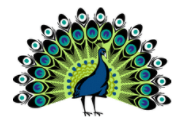 __παγάλος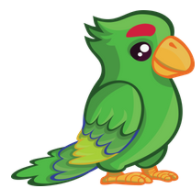 __πέρι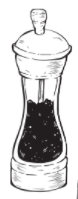 __τάτα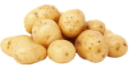 __νέλο 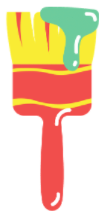 __ράθυρο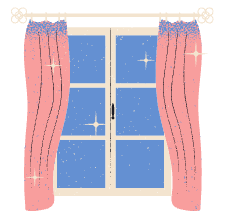 τό__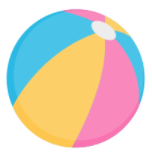 __ρούνι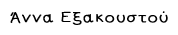 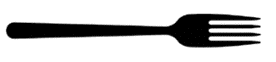 